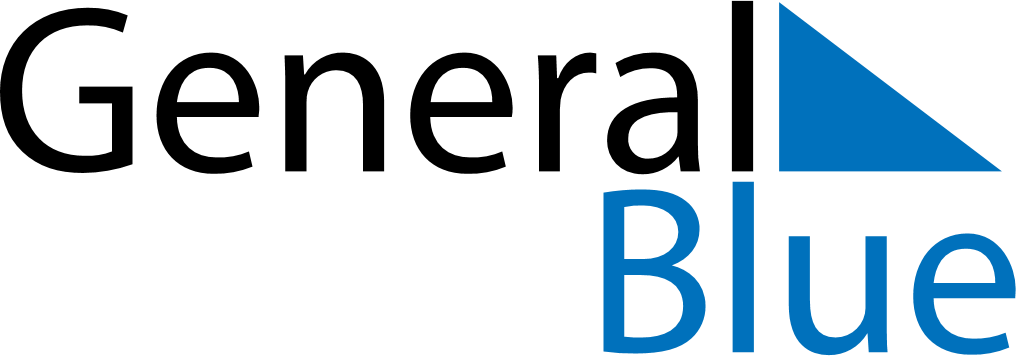 July 2024July 2024July 2024July 2024July 2024July 2024Fort Nelson, British Columbia, CanadaFort Nelson, British Columbia, CanadaFort Nelson, British Columbia, CanadaFort Nelson, British Columbia, CanadaFort Nelson, British Columbia, CanadaFort Nelson, British Columbia, CanadaSunday Monday Tuesday Wednesday Thursday Friday Saturday 1 2 3 4 5 6 Sunrise: 4:05 AM Sunset: 10:23 PM Daylight: 18 hours and 18 minutes. Sunrise: 4:06 AM Sunset: 10:23 PM Daylight: 18 hours and 16 minutes. Sunrise: 4:07 AM Sunset: 10:22 PM Daylight: 18 hours and 14 minutes. Sunrise: 4:08 AM Sunset: 10:21 PM Daylight: 18 hours and 12 minutes. Sunrise: 4:10 AM Sunset: 10:20 PM Daylight: 18 hours and 10 minutes. Sunrise: 4:11 AM Sunset: 10:19 PM Daylight: 18 hours and 8 minutes. 7 8 9 10 11 12 13 Sunrise: 4:12 AM Sunset: 10:18 PM Daylight: 18 hours and 5 minutes. Sunrise: 4:14 AM Sunset: 10:17 PM Daylight: 18 hours and 3 minutes. Sunrise: 4:15 AM Sunset: 10:16 PM Daylight: 18 hours and 0 minutes. Sunrise: 4:17 AM Sunset: 10:15 PM Daylight: 17 hours and 58 minutes. Sunrise: 4:18 AM Sunset: 10:13 PM Daylight: 17 hours and 55 minutes. Sunrise: 4:20 AM Sunset: 10:12 PM Daylight: 17 hours and 52 minutes. Sunrise: 4:22 AM Sunset: 10:11 PM Daylight: 17 hours and 49 minutes. 14 15 16 17 18 19 20 Sunrise: 4:23 AM Sunset: 10:09 PM Daylight: 17 hours and 45 minutes. Sunrise: 4:25 AM Sunset: 10:08 PM Daylight: 17 hours and 42 minutes. Sunrise: 4:27 AM Sunset: 10:06 PM Daylight: 17 hours and 39 minutes. Sunrise: 4:29 AM Sunset: 10:04 PM Daylight: 17 hours and 35 minutes. Sunrise: 4:30 AM Sunset: 10:03 PM Daylight: 17 hours and 32 minutes. Sunrise: 4:32 AM Sunset: 10:01 PM Daylight: 17 hours and 28 minutes. Sunrise: 4:34 AM Sunset: 9:59 PM Daylight: 17 hours and 24 minutes. 21 22 23 24 25 26 27 Sunrise: 4:36 AM Sunset: 9:57 PM Daylight: 17 hours and 21 minutes. Sunrise: 4:38 AM Sunset: 9:55 PM Daylight: 17 hours and 17 minutes. Sunrise: 4:40 AM Sunset: 9:53 PM Daylight: 17 hours and 13 minutes. Sunrise: 4:42 AM Sunset: 9:51 PM Daylight: 17 hours and 9 minutes. Sunrise: 4:44 AM Sunset: 9:49 PM Daylight: 17 hours and 5 minutes. Sunrise: 4:46 AM Sunset: 9:47 PM Daylight: 17 hours and 0 minutes. Sunrise: 4:49 AM Sunset: 9:45 PM Daylight: 16 hours and 56 minutes. 28 29 30 31 Sunrise: 4:51 AM Sunset: 9:43 PM Daylight: 16 hours and 52 minutes. Sunrise: 4:53 AM Sunset: 9:41 PM Daylight: 16 hours and 48 minutes. Sunrise: 4:55 AM Sunset: 9:39 PM Daylight: 16 hours and 43 minutes. Sunrise: 4:57 AM Sunset: 9:36 PM Daylight: 16 hours and 39 minutes. 